Isle of ManIsle of ManIsle of ManIsle of ManJune 2023June 2023June 2023June 2023MondayTuesdayWednesdayThursdayFridaySaturdaySunday1234567891011Tourist Trophy, Senior Race Day12131415161718Father’s Day192021222324252627282930NOTES: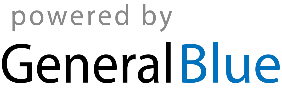 